АДМИНИСТРАЦИЯ ВОРОБЬЕВСКОГО 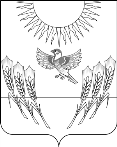 МУНИЦИПАЛЬНОГО РАЙОНА ВОРОНЕЖСКОЙ ОБЛАСТИП О С Т А Н О В Л Е Н И Еот   26 ноября 2021 года  № 	 1214 		с. ВоробьевкаО внесении изменений в постановление администрации Воробьевского муниципального района № 99 от 27.02.2019 г. «Об утверждении перечней государственных и муниципальных услуг, предоставляемых администрацией Воробьевского муниципального района»В соответствии с Федеральными законами от 06.10.2003 года № 131-ФЗ «Об общих принципах организации местного самоуправления в Российской Федерации», от 27.07.2010 года № 210-ФЗ «Об организации предоставления государственных и муниципальных услуг», постановлением администрации Воробьевского муниципального района от 24.07.2015 г. № 326 «О порядке разработки и утверждения административных регламентов предоставления муниципальных услуг», администрация муниципального района п о с т а н о в л я е т :1. Внести изменение в Приложение № 1 к постановлению администрации Воробьевского муниципального района от 27  февраля 2019 года № 99, дополнив пунктом 26 следующего содержания:«26. Прием в муниципальные образовательные организации Воробьевского муниципального района, реализующие дополнительные общеобразовательные программы, а также программы спортивной подготовки.».2. Контроль за исполнением настоящего постановления возложить на руководителя аппарата администрации муниципального района Рыбасова Ю.Н.Глава Воробьевского муниципального района 				                       М.П. Гордиенко